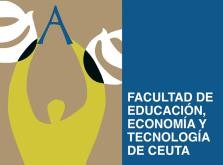 Anexo III. AGENDA DE TRABAJO INDIVIDUALIZADO. PLANIFICACIÓN DE TAREAS Y HORARIOSEn los primeros días (6 al 10 de marzo de 2023) se prevé que tomes un primer contacto con la entidad colaboradora y que cumplimentes una breve agenda de trabajo bajo el asesoramiento de los tutores de prácticas. Recuerda que puedes utilizar gráficos, tablas, cronogramas, flujogramas,… para representar la información contenida en esta agenda de trabajo individualizado y que es importante que contemples la utilización de instrumentos de recogida de información (registro anecdótico, diario de campo, entrevistas, acopio de material…) que te permitan sistematizarla y elaborar el informe o memoria final de prácticas. NOTA: Esta Agenda deberá formar parte de la memoria final, pero una copia de la misma debe ser entregada al tutor académico el día 6 al 10 de marzo de 2023 para que otorgue su visto bueno. Ceuta, a ____ de _____________ de  202__NOTA: La agenda de trabajo deberá incluir el visto bueno del tutor externo y del tutor académico y formará parte del informe o memoria final de prácticas.A. Previo acuerdo con el tutor externo, construye tu propio horario de trabajo durante las prácticas. Señala las semanas, días, horas,…  y recuerda que,  obligatoriamente, el número de horas presenciales debe ser de 360 a realizar entre el día 1 de marzo y el día 9 de junio del 2023.  Puedes incorporar un calendario o esquematizar tu horario a modo de cronograma. Las prácticas comienzan el día: La finalización está prevista para el día: Indicar el número medio de horas de dedicación diaria (jornada de trabajo diaria):Turno:    ☐ Mañana     ☐ Tarde      ☐ Ambos Días puntuales de trabajo fuera del horario ordinario: Diagrama o calendarioB. De modo acordado con el tutor externo, relaciona y describe brevemente las principales tareas o actividades profesionales en las que te implicarás de un modo colaborativo durante la realización de las prácticas. Recuerda que las tareas han de estar relacionadas con las competencias de la titulación de Grado en Educación Social y para ello, en cualquier caso, los contenidos de la guía de la asignatura constituyen una orientación básica. Por ejemplo, es importante listar tareas relacionadas con: El conocimiento y el análisis del ámbito laboral que constituye la entidad de prácticas mediante la observación y la recogida de información/documentación indirecta o a modo de entrevistas…La deontología profesional del Educador Social, La colaboración en la intervención socio-educativa, implicándote para ello en actividades, acciones y medidas que se desarrollen en la entidad de prácticas como parte de programas, proyectos, planes,… dependiendo del caso, el propio estudiante puede diseñar, implementar y/o evaluar una intervención socio-educativa. El análisis de la profesión, contrastando teoría y práctica de modo reflexivo…VºBº del tutor/a académico/a Compromiso del estudianteVº Bº del tutor/a externo/a de la entidad colaboradora Fdo.: _________________________Fdo.: _________________________Fdo.: _______________________________